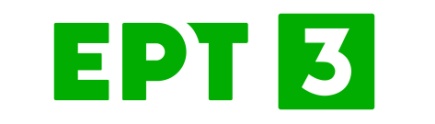 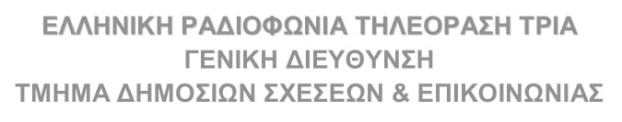 ΤΡΟΠΟΠΟΙΗΣΗ ΠΡΟΓΡΑΜΜΑΤΟΣΠέμπτη 27/07/23……………………………………10:00| Ακρίτες   [Ε]      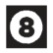 Σειρά ντοκιμαντέρ παραγωγής ΕΡΤ3 2023.Οι Ακρίτες είναι μια σειρά ντοκιμαντέρ που αναδεικνύει τους σύγχρονους Έλληνες «Ακρίτες»: ανθρώπους που ζουν σε ακραίες συνθήκες, ασυνήθιστες, ζώντας και δουλεύοντας στα όρια - στα ύψη, στα βάθη, στη μοναξιά.Κάθε επεισόδιο ανοίγει ορίζοντες γνωριμίας των τηλεθεατών με τον τόπο μας και με τις δυνατότητες που υπάρχουν εκεί που άλλοι βλέπουν μόνο δυσκολίες. Εστιάζοντας στον άνθρωπο, η Καλλιόπη επιχειρεί να συνυπάρξει και να εργαστεί δίπλα σε ανθρώπους που ζουν στα «άκρα», ταξιδεύοντας απ’ άκρη σ’ άκρη κι από τα ύψη στα βάθη.Η εκπομπή εστιάζει στη δύναμη του ανθρώπου, στην ικανότητα επιβίωσης σε μη συμβατά περιβάλλοντα και στην επίτευξη στόχων που είναι εμπνευσμένοι από ανώτερα ιδανικά.Σκηνοθεσία- αρχισυνταξία: Λυδία Κώνστα Σενάριο: Ζακ ΚατικαρίδηςΠαρουσίαση: Καλλιόπη ΣαβρανίδουΔιεύθυνση Φωτογραφίας: Γιώργος ΚόγιαςΉχος: Tanya JonesΜίξη ήχου: Τάσος ΚαραδέδοςΜουσική τίτλων αρχής και trailer: Κωνσταντίνος Κατικαρίδης-Son of a BeatΜουσική Επιμέλεια: Φώτης Κιλελέλης-ΒασιλειάδηςΣήμα Αρχής – Graphics : Threehop- Παναγιώτης ΓιωργάκαςΜοντάζ: Απόστολος ΚαρουλάςΒοηθός Σκηνοθέτης: Ζακ ΚατικαρίδηςΕπεισόδιο 4ο: Οίτη: Γυναίκες που τρέχουν με τους λύκους11:00  | Παγκόσμιο Πρωτάθλημα Υγρού Στίβου 2023    (Z)Το Παγκόσμιο Πρωτάθλημα Υγρού Στίβου 2023, από τη Φουκουόκα της Ιαπωνίας, είναι στην ΕΡΤ3. 15 με 30 Ιουλίου οι προσπάθειες των Ελλήνων και Ελληνίδων πρωταθλητών-τριών, που μαζί με τα κορυφαία ονόματα του παγκόσμιου αθλητισμού θα διεκδικήσουν μια θέση στο βάθρο των μεταλλίων και την ιστορία του θεσμού. 16 ημέρες και νύχτες με κολύμβηση, καλλιτεχνική κολύμβηση, υδατοσφαίριση, καταδύσεις σε απευθείας και μαγνητοσκοπημένη μετάδοση καθημερινά από τη χώρα του Ανατέλλοντος Ηλίου.          ΠΟΛΟ ΑΝΔΡΩΝ  ΕΛΛΑΔΑ- ΙΤΑΛΙΑ/ ΣΕΡΒΙΑ [ΗΜΙΤΕΛΙΚΟΣ]12:30 | Παγκόσμιο Πρωτάθλημα Υγρού Στίβου 2023    (Z)Το Παγκόσμιο Πρωτάθλημα Υγρού Στίβου 2023, από τη Φουκουόκα της Ιαπωνίας, είναι στην ΕΡΤ3. 15 με 30 Ιουλίου οι προσπάθειες των Ελλήνων και Ελληνίδων πρωταθλητών-τριών, που μαζί με τα κορυφαία ονόματα του παγκόσμιου αθλητισμού θα διεκδικήσουν μια θέση στο βάθρο των μεταλλίων και την ιστορία του θεσμού. 16 ημέρες και νύχτες με κολύμβηση, καλλιτεχνική κολύμβηση, υδατοσφαίριση, καταδύσεις σε απευθείας και μαγνητοσκοπημένη μετάδοση καθημερινά από τη χώρα του Ανατέλλοντος Ηλίου.          ΠΟΛΟ ΓΥΝΑΙΚΩΝ  ΟΥΓΓΑΡΙΑ/ Η.Π.Α. – ΙΣΠΑΝΙΑ/ ΓΑΛΛΙΑ  [ΗΜΙΤΕΛΙΚΟΣ]14:00 | Παγκόσμιο Πρωτάθλημα Υγρού Στίβου 2023    (Z)Το Παγκόσμιο Πρωτάθλημα Υγρού Στίβου 2023, από τη Φουκουόκα της Ιαπωνίας, είναι στην ΕΡΤ3. 15 με 30 Ιουλίου οι προσπάθειες των Ελλήνων και Ελληνίδων πρωταθλητών-τριών, που μαζί με τα κορυφαία ονόματα του παγκόσμιου αθλητισμού θα διεκδικήσουν μια θέση στο βάθρο των μεταλλίων και την ιστορία του θεσμού. 16 ημέρες και νύχτες με κολύμβηση, καλλιτεχνική κολύμβηση, υδατοσφαίριση, καταδύσεις σε απευθείας και μαγνητοσκοπημένη μετάδοση καθημερινά από τη χώρα του Ανατέλλοντος Ηλίου.ΚΟΛΥΜΒΗΣΗ 5Η ΜΕΡΑ – ΑΠΟΓΕΥΜΑ……………………………………[μετάδοση Αγώνων Πόλο στις 11:00 και στις 12:30. Δεν θα μεταδοθούν τα ξένα ντοκιμαντέρ Στις Επαρχίες της Ευρώπης και Multitasking και το Δελτίο Ειδήσεων στις 13:00]